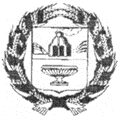 СОВЕТ ДЕПУТАТОВ НОВОМОНОШКИНСКОГО   СЕЛЬСОВЕТАЗАРИНСКОГО   РАЙОНА   АЛТАЙСКОГО КРАЯ	   Р Е Ш Е Н И Е         13.11.2020									            	   № 35с. НовомоношкиноВ соответствии со ст.187 Бюджетного кодекса Российской Федерации. cт.29 Положения бюджетном процессе и финансовом контроле в муниципальном образовании Новомоношкинский сельсовет Заринского района Алтайского края, утвержденного решением Совета депутатов Новомоношкинского сельсовета от 28.10.2020 № 29, Уставом муниципального образования Новомоношкинский сельсовет Заринского района Алтайского края, Совет депутатов Новомоношкинского сельсовета Заринского района Алтайского края Решил:1. Утвердить прилагаемый Порядок рассмотрения и утверждения проекта о бюджете муниципального образования Новомоношкинский сельсовет Заринского района Алтайского края на очередной финансовый год и плановый период.2. Настоящее решение вступает в силу с момента подписания и подлежит размещению на информационном стенде в Администрации и на официальном сайте Администрации. 3. Контроль за выполнением настоящего решения оставляю за собой.Глава сельсовета                                                                                Л.С. Кожевникова ПОРЯДОК                                               рассмотрения и утверждения проекта решения о бюджете муниципального образования Новомоношкинский сельсовет Заринского район Алтайского края Настоящий  Порядок рассмотрения и утверждения проекта решения о  бюджете муниципального образования Новомоношкинский сельсовет Заринского района Алтайского края  в соответствии с Бюджетным кодексом Российской Федерации определяет правовые основы, регламентирует деятельность участников бюджетного процесса по составлению, рассмотрению, и утверждению проекта бюджета  муниципального образования Новомоношкинский сельсовет, регламентирует иные вопросы, отнесенные к компетенции органов местного самоуправления в области регулирования бюджетных правоотношений. Настоящий Порядок разработан в соответствии с действующим законодательством Российской Федерации и Алтайского края, Уставом муниципального образования Новомоношкинский сельсовет Заринского района Алтайского края.Согласно действующему законодательству глава сельсовета в срок до 15 ноября текущего года вносит проект бюджета муниципального образования Новомоношкинский сельсовет Заринского района Алтайского края (далее - проект местного бюджета) в Совет депутатов Новомоношкинского сельсовета с документами и материалами в соответствии со ст.184.2 Бюджетного кодекса Российской Федерации. В контрольно-счетную палату Заринского района согласно запросу контрольного органа, представляются документы до 05 декабря текущего года.Совет депутатов не позднее 15 ноября текущего года назначает публичные слушания по проекту бюджета сельского поселения, которые   проводятся в срок до 05 декабря текущего года. В срок до 10 декабря текущего года проводится доработка проекта бюджета сельского поселения с учётом поступивших предложений по результатам публичных слушаний по проекту местного бюджета, в случае их поступления.Председатель Совета депутатов после получения проекта бюджета сельского поселения в срок до 20 ноября текущего года направляет его в постоянную комиссию представительного органа сельского поселения и контрольно – счетную палату Заринского района для подготовки заключения о соответствии проекта бюджета сельского поселения законодательству. Председатель постоянной комиссии представительного органа сельского поселения в срок до 27 ноября текущего года проводит заседание комиссии, которая даёт заключение на проект решения о бюджете сельского поселения. Контрольно-счетная палата Заринского района также готовит экспертное заключение на проект решения о бюджете сельского поселения до 20 декабря текущего года.Администрация сельского поселения в срок до 21 ноября текущего года обеспечивает опубликование проекта бюджета сельского поселения на информационном стенде в администрации, а также размещение его на сайте Администрации Новомоношкинского сельсовета.В случае разногласий для их устранения Администрация сельсовета и председатель Совета депутатов сельского поселения создают в срок до 01 декабря текущего года согласительную комиссию, из равного количества представителей Администрации Новомоношкинского сельсовета и Совет депутатов сельского поселения, которая не позднее чем до 04 декабря рассматривает спорные вопросы по проекту решения о бюджете сельского поселения и даёт согласованное заключение.Проект бюджета с учётом заключения согласительной комиссии дорабатывается Администрацией сельского поселения в срок до 07 декабря текущего года.Глава сельсовета в срок до 29 декабря текущего года вносит проект   бюджета сельского поселения на сессию Совета депутатов для рассмотрения и утверждения. После утверждения проекта решения о бюджете сельского поселения Советом депутатов, глава сельсовета в срок до 31 декабря текущего года обеспечивает его опубликование на информационном стенде в Администрации, а также размещение его на сайте Администрации Новомоношкинского сельсовета для вступления в силу решения Совета депутатов об утверждении решения о бюджете сельского поселения на следующий год, с 1 января следующего года.О утверждении Порядка рассмотрения и утверждения проекта решения о бюджете муниципального образования Новомоношкинский сельсовет Заринского района Алтайского края Приложение к решению Совета депутатов Новомоношкинского сельсовета                                                                    Заринского района Алтайского края от 13.11.2020 № 35